JAT-ApartmaniTelefoni: +381 36/5471-043/045/046, Fax: +381 36/5471-015Direktor: +381 36/5471-012, 5471-013Šef recepcije: +381 36/5471-045,Kopaonikd.o.o. RaškaTekući račun: 360-10817-44  mts Bankanaselje Suvo Rudište, 36354 Kopaonik, Srbija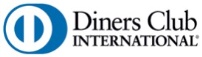 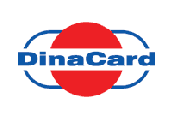 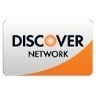 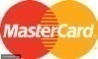 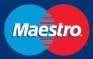 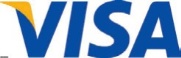 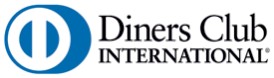 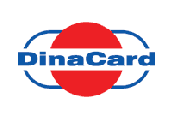 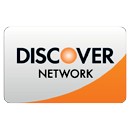 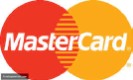 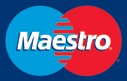 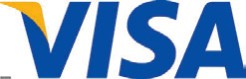 www.jatapartmani.com                                                                e-mail:jatkop@ptt.rs, jatapartmani@yahoo.com*LETO 2019* - HIT CENE!OPŠTIUSLOVI:Cene su formirane 09.02.2019. godine, cene su izražene u dinarima (rsd),Boravišna taksa (100,00 rsd). i osiguranje (20,00 rsd) nisu uračunati u cenu,Deca do 7 godina plaćaju samo osiguranje u iznosu od 20,00 rsd po danu i osobi,Deca od 7 do 15 godina plaćaju boravišnu taksu u iznosu od 50,00 rsd.i osiguranje od    20,00 rsd po danu I osobi, Smeštaj je na bazi dnevnog najma po apartmanu,Doplata za polupansion iznosi 990,00 rsd. po osobi dnevno,Doplata za pansion iznosi 1.650,00 eur. po osobi dnevno,Deca do 10 godina plaćaju 50% od doplate za PA i PP,U slučaju poremećaja na monetarnom tržištu I tržištu roba i usluga,JAT apartmani Kopaonik d.o.o. Raška, zadržava pravo na korekciju cena.Mogućnost plaćanja platnim i kreditnim karticama08.06. - 06.07.2019.08.06. - 06.07.2019.5+2≈25%5+2≈25%7+3≈30%7+3≈30%10+4≈35%10+4≈35%Tip apartmanaDnevnacena7dana1dan10dana1dan14dana1danA(0+1)2.160,0011.340,001.620,0015.200,001.520,0019.740,001.410,00B (2+0)2.430,0012.740,001.820,0017.200,001.720,0022.400,001.600,00C (1+1)2.960,0015.540,002.220,0020.700,002.070,0027.020,001.930,00D (2+1)3.370,0017.710,002.530,0023.600,002.360,0030.100,002.150,00E (3+1)4.300,0022.540,003.220,0030.100,003.010,0039.200,002.800,00F (4+1)4.830,0025.340,003.620,0033.900,003.390,0044.100,003.150,0006.07. - 24.08.2019.06.07. - 24.08.2019.5+2≈25%5+2≈25%7+3≈30%7+3≈30%10+4≈35%10+4≈35%TipapartmanaDnevnacena7dana1dan10dana1dan14dana1danA(0+1)2.910,0015.330,002.190,0020.400,002.040,0026.600,001.900,00B (2+0)3.190,0016.800,002.400,0022.400,002.240,0029.400,002.100,00C (1+1)3.740,0019.670,002.810,0026.200,002.620,0034.020,002.430,00D (2+1)4.010,0021.280,003.040,0028.100,002.810,0036.540,002.610,00E (3+1)5.300,0027.790,003.970,0037.000,003.700,0047.600,003.400,00F (4+1)6.300,0032.900,004.700,0044.000,004.400,0056.700,004.050,0024.08. - 07.09.2019.24.08. - 07.09.2019.5+2≈25%5+2≈25%7+3≈30%7+3≈30%10+4≈35%10+4≈35%TipapartmanaDnevnacena7 dana1 dan10 dana1 dan14 dana1 danA(0+1)2.160,0011.340,001.620,0015.200,001.520,0019.740,001.410,00B (2+0)2.430,0012.740,001.820,0017.200,001.720,0022.400,001.600,00C (1+1)2.960,0015.540,002.220,0020.700,002.070,0027.020,001.930,00D (2+1)3.370,0017.710,002.530,0023.600,002.360,0030.100,002.150,00E (3+1)4.300,0022.540,003.220,0030.100,003.010,0039.200,002.800,00F (4+1)4.830,0025.340,003.620,0033.900,003.390,0044.100,003.150,00